RELIGIA 6latki                                               01.02.2022r.Temat: Święto Ofiarowania Pańskiego.Drogie dzieci! 2 lutego obchodzimy w Kościele Święto Ofiarowania Pańskiego. W tym dniu  w kościele wspominane  jest wydarzenie,  jak  Maryja z Józefem przynieśli do świątyni Pana Jezusa, aby Go przedstawić Bogu Ojcu. U wejścia do świątyni spotkał ich starzec Symeon, człowiek sprawiedliwy i pobożny, który nazwał Jezusa światłem na oświecenie pogan, czyli tych ludzi, którzy nie znają Boga.Święto to inaczej nazwane jest Świętem Matki Boskiej Gromnicznej, bo w tym dniu ksiądz święci w kościele świece – gromnice, które zapalamy w naszych domach czasie burzy, aby chroniły nas od grzmotów. 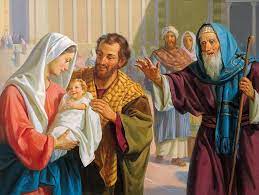 Zachęcam Was do obejrzenia filmu https://www.youtube.com/watch?v=81MplIXKnxAPozdrawiam Was ciepło. Do zobaczenia w przedszkolu.Halina Krasoń